Politička organizacija građana „Naša stranka“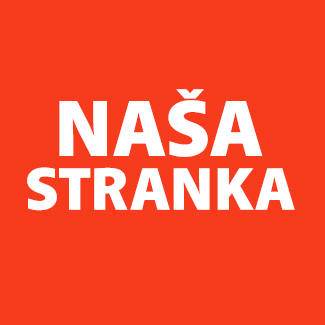 Općinski odbor Novo SarajevoAdresa: Zmaja od Bosne 55Telefon: 033 492 399E-mail: novosarajevo@nasastranka.baBosna i HercegovinaFederacija Bosne i HercegovineKanton SarajevoOpćina Novo SarajevoOpćinsko vijeće Novo Sarajevon/r predsjedavajući, Robert PlešePREDMET: VIJEĆNIČKA INICIJATIVAZA: 		Služba za Komunalne poslove  Poštovani_e,Na osnovu člana 22. Poslovnika Općinskog vijeća Novo Sarajevo kojim se propisuje pravo vijećnika da podnosi inicijative, koje se odnose na rad Općinskog načelnika i službi za upravu u izvršavanju zakona, drugih propisa i općih akata Općinskog vijeća, kao i na rad institucija koje imaju javna ovlaštenja, upućujem vijećničku inicijativu za: Postavljanje usporivača saobraćaja na raskrsnici Paromlinska i ulica Malta. O B R A Z L O Ž E NJ E:Veliki broj sugradjana je tražio hitno postavljanje usporivača saobraćaja na pješačkom prelazu na raskrsnici ulica Paromlinska i Malta (vidjeti sliku u nastavku), jer je opasnost prilikom prelaska djece koja idu u školu, na tom mjestu, ogromna.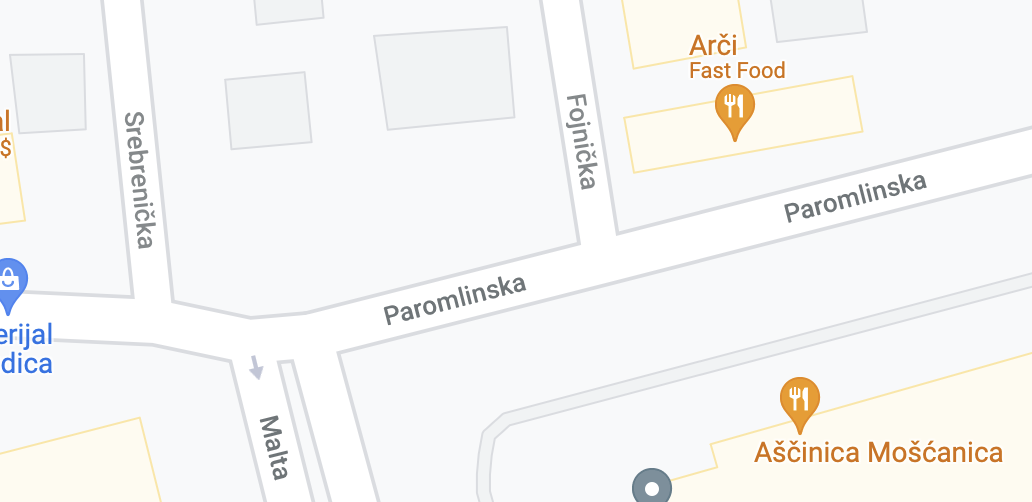 Elvedina VugićKlub vijećnika_ca Naše strankeSarajevo, 30.11.2021.